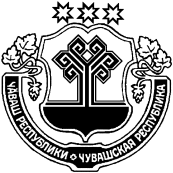 Об    утверждении   Положения    о   районном звене территориальной подсистемы ЧувашскойРеспублики  единой государственной  системыпредупреждения  и ликвидации  чрезвычайныхситуаций    на    территории    Шемуршинскогорайона Чувашской РеспубликиВо исполнение постановления Кабинета Министров Чувашской Республики от 31 января . № 17 «О территориальной подсистеме Чувашской Республики единой государственной системы предупреждения и ликвидации чрезвычайных ситуаций» и в целях совершенствования Шемуршинского районного звена территориальной подсистемы  Чувашской Республики единой государственной системы предупреждения и ликвидации чрезвычайных ситуаций, администрация Шемуршинского района постановляет:1. Утвердить прилагаемое Положение о районном звене территориальной подсистемы Чувашской Республики единой государственной системы предупреждения и ликвидации чрезвычайных ситуаций на территории Шемуршинского района  Чувашской Республики.2. Признать утратившим силу: постановление администрации Шемуршинского района от 04 марта  2015  №136 «Об утверждении Положения о районном звене территориальной подсистемы Чувашской Республики единой государственной системы предупреждения  и ликвидации  чрезвычайных  ситуаций    на    территории    Шемуршинского района Чувашской Республики».	постановление администрации Шемуршинского района от 06 апреля  2015  №185 «О внесении изменений в постановление администрации Шемуршинского района от 04 марта 2015 г. № 136»3. Настоящее постановление вступает в силу со дня его официального опубликования в периодическом печатном издании «Вести Шемуршинского района».Глава администрацииШемуршинского района 	В.П. Фадеев	     Утвержденопостановлением администрации	 Шемуршинского района	от  10 июля  . № 288ПОЛОЖЕНИЕо районном звене территориальной подсистемы Чувашской Республикиединой государственной системы предупреждения и ликвидации чрезвычайных ситуаций на территории Шемуршинского района Чувашской Республики1. Настоящее Положение определяет порядок организации, деятельности, состав сил и средств районного звена территориальной подсистемы Чувашской Республики единой государственной системы предупреждения и ликвидации чрезвычайных ситуаций на территории Шемуршинского  района Чувашской Республики (далее - Шемуршинское районное звено ТП РСЧС Чувашской Республики).2. Шемуршинское районное звено ТП РСЧС Чувашской Республики объединяет органы управления, силы и средства Шемуршинского района и организаций, в полномочия которых входит  решение вопросов в области защиты населения и территорий от чрезвычайных ситуаций (далее – ЧС) и осуществляет свою деятельность в целях выполнения задач, предусмотренных Федеральным законом от 21 декабря . № 68-ФЗ «О защите населения и территорий от чрезвычайных ситуаций природного и техногенного характера», постановлением Правительства Российской Федерации от 30 декабря . № 794 «О единой государственной системе предупреждения и ликвидации чрезвычайных ситуаций», постановлением Кабинета Министров Чувашской Республики от 31 января . № 17 «О территориальной подсистеме Чувашской Республики единой государственной системы предупреждения и ликвидации чрезвычайных ситуаций».3. Координационными органами Шемуршинского районного звена ТП РСЧС Чувашской Республики являются:в Шемуршинском районе - комиссия по предупреждению и ликвидации чрезвычайных ситуаций и обеспечению пожарной безопасности (далее - КЧС и ОПБ) Шемуршинского района;на объектовом уровне - КЧС и ОПБ организации.4. Постоянно действующими органами управления Шемуршинского районного звена ТП РСЧС Чувашской Республики являются:на уровне Шемуршинского района – сектор специальных программ администрации Шемуршинского района;на объектовом уровне - работники, уполномоченные на решение задач в области  ГО и защиты населения и территорий от  ЧС.5. Органами повседневного управления Шемуршинского районного звена ТП РСЧС Чувашской Республики являются:единая дежурно-диспетчерская служба района.6. Размещение органов управления Шемуршинского районного звена ТП РСЧС Чувашской Республики осуществляется на пунктах управления, оснащаемых техническими средствами управления, средствами связи, оповещения и жизнеобеспечения, поддерживаемых в состоянии постоянной готовности к использованию.7. К силам и средствам Шемуршинского районного звена ТП РСЧС Чувашской Республики  относятся специально подготовленные силы и средства организаций, предназначенные и выделяемые (привлекаемые) для предупреждения и ликвидации ЧС.Состав сил и средств Шемуршинского районного звена ТП РСЧС Чувашской Республики  утверждается администрацией Шемуринского района.8. В состав сил и средств Шемуршинского районного звена ТП РСЧС Чувашской Республики входят силы и средства постоянной готовности, предназначенные для оперативного реагирования на  ЧС и проведения работ по их ликвидации (далее - силы постоянной готовности).Основу сил постоянной готовности составляют аварийно-спасательные службы (далее – АСС), оснащенные специальной техникой, оборудованием, снаряжением, инструментом, материалами с учетом обеспечения проведения аварийно-спасательных и других неотложных работ в зоне ЧС в течение 3 суток.	Перечень сил постоянной готовности Шемуршинского районного звена ТП РСЧС Чувашской Республики утверждается администрацией района. Состав и структуру сил постоянной готовности определяют создающие их организации, исходя из возложенных на них задач по предупреждению и ликвидации  ЧС.	Координацию деятельности АСС, участвующих в проведении аварийно-спасательных работ на территории Шемуршинского района, осуществляет сектор специальных программ администрации Шемуршинского района.	9. Привлечение АСС к ликвидации ЧС осуществляется: 	в соответствии с планами предупреждения и ликвидации ЧС на обслуживаемых указанными АСС объектах и территориях;	в соответствии с планами взаимодействия при ликвидации ЧС на других объектах и территориях;	по решению администрации района, организаций, осуществляющих руководство деятельностью указанных АСС.10. Рекомендовать отделению полиции по Шемуршинскому району МВД РФ «Батыревский» применять силы и средства при ликвидации ЧС в соответствии с возложенными на них задачами:обеспечение общественного порядка в районах ЧС;обеспечение безопасности дорожного движения в районах  ЧС;организация оцепления районов ЧС, пропускного режима, охраны объектов, материальных ценностей и предотвращение случаев мародерства;участие в оповещении населения о ЧС с использованием подвижных транспортных средств, оборудованных громкоговорящей связью;выполнение других задач, связанных с ликвидацией последствий  ЧС.11. Подготовка работников администрации Шемуршинского района и организаций, включенных в состав органов управления Шемуршинского районного звена ТП РСЧС Чувашской Республики, организуется в порядке, установленном законодательством  Российской Федерации.12. Готовность АСС и НФГО к реагированию на ЧС и проведению работ по их ликвидации проверяется в ходе аттестации, а также в ходе проверок, осуществляемых в пределах своих полномочий органами государственного надзора и контроля, а также федеральными органами исполнительной власти, органами исполнительной власти Чувашской Республики, органам местного самоуправления и организациями, создающими указанные АСС.13. Для ликвидации ЧС создаются и используются:резервы финансовых и материальных ресурсов  Шемуршинского района,  поселений и организаций.Порядок создания, использования и восполнения резервов, финансовых и материальных ресурсов определяется правовыми актами Шемуршинского района, администраций поселений и решениями руководителей организаций.Номенклатура и объем резервов материальных ресурсов для ликвидации ЧС, а также контроль за их созданием, хранением, использованием и восполнением устанавливаются создающим их органом.14. Управление Шемуршинским районным звеном ТП РСЧС Чувашской Республики осуществляется с использованием систем связи и оповещения, представляющих собой организационно-техническое объединение сил, средств связи и оповещения, сетей вещания, каналов сети связи общего пользования и ведомственных сетей связи, обеспечивающих доведение информации и сигналов оповещения до органов управления, сил районного звена ТП РСЧС Чувашской Республики.Приоритетное использование любых сетей связи и средств связи, приостановление или ограничение использования этих сетей и средств связи во время ЧС осуществляется в порядке, установленном законодательством Российской Федерации.	15. Информационное обеспечение в Шемуршинском районном звене ТП РСЧС Чувашской Республики осуществляется с использованием автоматизированной информационно-управляющей системы, представляющей собой совокупность технических систем, средств связи и оповещения, автоматизации и информационных ресурсов, обеспечивающей обмен данными, подготовку, сбор, хранение, обработку, анализ и передачу информации.	Для приема сообщений о  ЧС, в том числе вызванных пожарами, используется единый номер вызова экстренных оперативных служб «112».	Сбор и обмен информацией в области защиты населения и территорий от ЧСи обеспечения пожарной безопасности осуществляется администрациями района, поселений и организациями в порядке, установленном действующим законодательством.	Указанная информация предоставляется в соответствии со сроками и формами, установленными МЧС России.	16. Проведение мероприятий по предупреждению и ликвидации ЧС осуществляется на основе планов действий по предупреждению и ликвидации ЧС района, поселений и организаций.	17. При отсутствии угрозы возникновения ЧС на объектах или территориях органы управления и силы Шемуршинского районного звена ТП РСЧС Чувашской Республики функционируют в режиме повседневной деятельности.	Решениями руководителей органа местного самоуправления Шемуршинского  района и организаций, на территории которых могут возникнуть или возникли ЧС, либо к полномочиям которых отнесена ликвидация ЧС для соответствующих органов управления и сил Шемуршинского районного звена ТП РСЧС Чувашской Республики может устанавливаться один из следующих режимов функционирования:	а) режим повышенной готовности - при угрозе возникновения ЧС;	б) режим ЧС -  при возникновении и ликвидации ЧС.	18. Решениями руководителей органа местного самоуправления  Шемуршинского района и организаций о введении для соответствующих органов управления и сил Шемуршинского районного звена ТП РСЧС Чувашской Республики режима повышенной готовности или режима  ЧС определяются:а) обстоятельства, послужившие основанием для введения режима повышенной готовности или режима  ЧС;б) границы территории, на которой может возникнуть ЧС или границы зоны ЧС;в) силы и средства, привлекаемые к проведению мероприятий по предупреждению и ликвидации ЧС;г) перечень мер по обеспечению защиты населения от ЧС или организации работ по ее ликвидации;д) должностные лица, ответственные за осуществление мероприятий по предупреждению ЧС, или руководитель работ по ликвидации ЧС.19. При введении режима повышенной готовности или ЧС в зависимости от последствий ЧС, привлекаемых к предупреждению и ликвидации ЧС сил и средств Шемуршинского районного звена ТП РСЧС Чувашской Республики, классификации ЧС и характера развития ЧС, а также других факторов, влияющих на безопасность жизнедеятельности и требующих принятия дополнительных мер по защите и территорий от  ЧС, устанавливается один из следующих уровней реагирования:а) объектовый уровень реагирования: решение руководителя организации при ликвидации ЧС силами и средствами организации, оказавшейся в зоне ЧС, если зона ЧС находится в пределах территории данной организации;б) местный уровень реагирования: решением главы Шемуршинского района при ликвидации ЧС силами и средствами организаций и органа местного самоуправления Шемуршинского района, оказавшихся в зоне ЧС, которая затрагивает межселенную территорию, либо территории двух и более поселений, либо территории поселений и межселенную территорию, если зона ЧС  находится в пределах территории Шемуршинского района.Руководители органа местного самоуправления Шемуршинского района и организаций должны информировать население через средства массовой информации и по иным каналам связи о введении на конкретной территории соответствующих режимов функционирования органов управления и сил Шемуршинского районного звена ТП РСЧС Чувашской Республики, а также мерах по обеспечению безопасности населения.20. При устранении обстоятельств, послуживших основанием для введения на соответствующих территориях режима повышенной готовности или режима ЧС, руководители органа местного самоуправления Шемуршинского района и организаций отменяют установленные режимы функционирования органов управления и сил Шемуршинского районного звена ТП РСЧС Чувашской Республики.	21. Основными мероприятиями, проводимыми органами управления Шемуршинского районного звена ТП РСЧС Чувашской Республики, являются:	а) в режиме повседневной деятельности:	изучение состояния окружающей среды и прогнозирование ЧС;	сбор, обработка и обмен в установленном порядке информацией в районе защиты населения и территорий от  ЧС и обеспечения пожарной безопасности;	разработка и реализация целевых и научно-технических программ и мер по предупреждению ЧС  и обеспечению пожарной безопасности;	планирование действий органов управления и сил Шемуршинского районного звена ТП РСЧС Чувашской Республики, организация подготовки и обеспечения их деятельности;	подготовка населения к действиям в ЧС;	пропаганда знаний в области защиты населения и территорий от ЧС и обеспечения пожарной безопасности;	руководство созданием, размещением, хранением и восполнением резервовматериальных ресурсов для ликвидации ЧС;	проведение в пределах своих полномочий государственной экспертизы, надзора и контроля в области защиты населения и территорий от  ЧС и обеспечения пожарной безопасности;	осуществление в пределах своих полномочий необходимых видов страхования;	проведение мероприятий по подготовке к эвакуации населения, материальных и культурных ценностей в безопасные районы, их размещению и возвращению соответственно в места постоянного проживания либо хранения, а также жизнеобеспечению населения в ЧС;ведение статистической отчетности о ЧС, участие в расследовании причин аварий и катастроф, а также выработке мер по устранению причин подобных аварий и катастроф;б) в режиме повышенной готовности:усиление контроля за состоянием окружающей среды, прогнозирование возникновения ЧС и их последствий;введение при необходимости круглосуточного дежурства должностных лиц органов управления и сил Шемуршинского районного звена ТП РСЧС Чувашской Республики на пунктах управления;непрерывный сбор, обработка и передача органам управления и силам Шемуршинского районного звена ТП РСЧС Чувашской Республики данных о прогнозируемых ЧС, информирование населения о приемах и способах защиты от них;принятие оперативных мер по предупреждению возникновения и развития ЧС, снижению размеров ущерба и потерь в случае их возникновения, а также повышению устойчивости и безопасности функционирования организаций в ЧС;уточнение планов действий (взаимодействия) по предупреждению и ликвидации ЧС  и иных документов;приведение при необходимости сил и средств Шемуршинского районного звена ТП РСЧС Чувашской Республики в готовность к реагированию на ЧС, формирование оперативных групп и организация выдвижения их в предполагаемые районы действий;восполнение при необходимости резервов материальных ресурсов, созданных для ликвидации ЧС;проведение при необходимости эвакуационных мероприятий;оповещение главы администрации, председателя КЧС и ОПБ района, а при необходимости - сбор членов КЧС и ОПБ района, глав администраций сельских поселений,руководителей организаций, расположенных на территории района.в) в режиме ЧС:непрерывный контроль за состоянием окружающей среды, прогнозирование развития возникших  ЧС и их последствий;оповещение руководителей органа местного самоуправления Шемуршинского района, поселений и организаций, а также населения о возникших  ЧС;проведение мероприятий по защите населения и территорий от ЧС;организация работ по ликвидации ЧС и всестороннему обеспечению действий сил и средств Шемуршинского районного звена ТП РСЧС Чувашской Республики, поддержанию общественного порядка в ходе их проведения, а также привлечению при необходимости в установленном порядке общественных организаций и населения к ликвидации возникших ЧС;непрерывный сбор, анализ и обмен информацией об обстановке в зоне ЧС и в ходе проведения работ по ее ликвидации;организация и поддержание непрерывного взаимодействия администраций органа местного самоуправления Шемуршинского района, поселений и организаций по вопросам ликвидации ЧС и их последствий;проведение мероприятий по жизнеобеспечению населения в ЧС.22. При введении режима чрезвычайного положения по обстоятельствам, предусмотренным в пункте «а» статьи 3 Федерального конституционного закона «О чрезвычайном положении», для органов управления и сил Шемуршинского районного звена ТП РСЧС Чувашской Республики устанавливается режим повышенной готовности, а при введении режима чрезвычайного положения по обстоятельствам, предусмотренным в пункте «б« указанной статьи, - режим ЧС.В режиме чрезвычайного положения органы управления и силы Шемуршинского районного звена ТП РСЧС Чувашской Республики функционируют с учетом особого правового режима деятельности органа местного самоуправления Шемуршинского района и организаций.23. Ликвидация  ЧС осуществляется в соответствии с классификацией ЧС, установленной законодательством Российской Федерации:локальной - силами и средствами организации;муниципальной - силами и средствами органами местного самоупраления администрации Шемуршинского  района;межмуниципальной и региональной - силами и средствами органами местного самоуправления администрации Шемуршинского района, органами исполнительной власти Чувашской Республики;При недостаточности указанных сил и средств привлекаются в установленном порядке силы и средства федеральных органов исполнительной власти.24. Руководство силами и средствами, привлеченными к ликвидации ЧС, и организацию их взаимодействия осуществляют руководители работ по ликвидации ЧС.Руководители  АСС, прибывшие в зоны ЧС первыми, принимают полномочия руководителей работ по ликвидации ЧС и исполняют их до прибытия руководителей работ по ликвидации ЧС, определенных законодательством Российской Федерации и законодательством Чувашской Республики, планами предупреждения и ликвидации ЧС или органу местного самоуправления Шемуршинского района, руководителями организаций, к полномочиям которых отнесена ликвидация ЧС.Руководители работ по ликвидации ЧС по согласованию с органом местного самоуправления Шемуршинского района и организациями, на территориях которых возникла ЧС, устанавливают границы зоны ЧС, порядок и особенности действий по ее локализации, а также принимают решения по проведению аварийно-спасательных и других неотложных работ.Решения руководителей работ по ликвидации чрезвычайных ситуаций являются обязательными для всех граждан и организаций, находящихся в зоне ЧС ситуации, если иное не предусмотрено законодательством Российской Федерации.25. При введении режима повышенной готовности или  ЧС, а также при установлении уровня реагировании для соответствующих органов ТП РСЧС Чувашской Республики, должностное лицо, руководитель организации, глава поселения и глава администрации Шемуршинского района могут определять руководителя работ по ликвидации ЧС, который несет ответственность за проведение этих работ в соответствии с законодательством Российской Федерации и законодательством Чувашской Республики, и принимать дополнительные меры по защите населения и территорий от ЧС:а) ограничивать доступ людей и транспортных средств на территорию, на которой существует угроза возникновения ЧС, а также в зону  ЧС;б) определять порядок разбронирования резервов материальных ресурсов, находящихся в зоне ЧС, за исключением государственного материального резерва;в) определять порядок использования транспортных средств, средств связи и оповещения, а также иного имущества Шемуршинского района и организаций;г) приостанавливать деятельность организации, оказавшейся в зоне ЧС, если существует угроза безопасности жизнедеятельности работников данной организации и иных граждан, находящихся на ее территории;д) осуществлять меры, обусловленные развитием ЧС, не ограничивающие прав и свобод человека и гражданина, и направленные на защиту населения и территорий от ЧС, создание необходимых условий для предупреждения и ликвидации ЧС и минимизации ее негативного воздействия.Руководители работ по ликвидации ЧС незамедлительно информируют о принятых ими в случае крайней необходимости решениях соответствующие руководителя Шемуршинского района и организации.26. Финансовое обеспечение функционирования Шемуршинского районного звена ТП РСЧС Чувашской Республики осуществляется на каждом уровне за счет средств соответствующего бюджета и собственников (пользователей) имущества в соответствии с действующим законодательством.Организации всех форм собственности участвуют в ликвидации ЧС за счет собственных средств.Финансирование целевых программ по защите населения и территорий от ЧС и обеспечению устойчивого функционирования организаций осуществляется в соответствии с законодательством Российской Федерации и законодательством Чувашской Республики.При недостаточности указанных средств и в целях оперативной ликвидации последствий ЧС администрация Шемуршинского района может обратиться в Кабинет Министров Чувашской Республики  с просьбой о выделении средств из целевого финансового резерва по предупреждению и ликвидации последствий ЧС в порядке, установленном Кабинетом Министров Чувашской Республики.27. Порядок организации и осуществления работ по профилактике пожаров и непосредственному их тушению, а также проведения аварийно-спасательных и других работ, возложенных на пожарную охрану, определяется законодательными и иными нормативными правовыми актами в области пожарной безопасности.Тушение пожаров в лесах осуществляется в соответствии с действующим законодательством.ЧЁВАШ РЕСПУБЛИКИШЁМЁРШЁ РАЙОН,ЧУВАШСКАЯ РЕСПУБЛИКА ШЕМУРШИНСКИЙ  РАЙОНШЁМЁРШЁ РАЙОНАДМИНИСТРАЦИЙ,ЙЫШЁНУ«__» ________ 2015  №____Шёмёршё ял.АДМИНИСТРАЦИЯШЕМУРШИНСКОГО РАЙОНАПОСТАНОВЛЕНИЕ   «10» июля 2015 года № 288село Шемурша